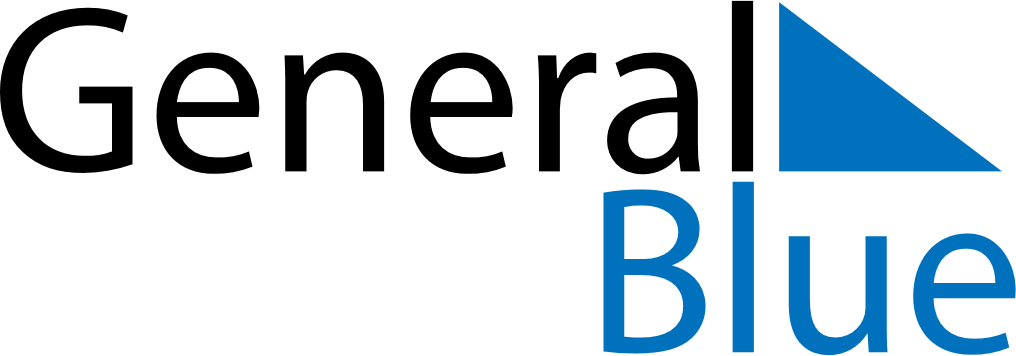 1865 1865 1865 1865 1865 1865 1865 MARCHSundayMondayTuesdayWednesdayThursdayFridaySaturdayMARCH1234MARCH567891011MARCH12131415161718MARCH19202122232425MARCH262728293031MY NOTES